   ΘΕΜΑ: «ΠΡΟΣΚΛΗΣΗ ΕΚΔΗΛΩΣΗΣ ΕΝΔΙΑΦΕΡΟΝΤΟΣ ΓΙΑ ΠΡΑΓΜΑΤΟΠΟΙΗΣΗ ΕΚΔΡΟΜΗΣ»   ΣΧΕΤ: 129287/Γ2/2011 Υ.Α (ΦΕΚ 2769/τ. Β΄/02-12-2011)Το σχολείο μας προτίθεται να πραγματοποιήσει μία 1ήμερη εκδρομή  στο Πανεπιστήμιο Ιωαννίνων  (ημερομηνία αναχώρησης: 17 – 02– 2017 - ημερομηνία επιστροφής: 17 – 02 – 2017 ). Θα συμμετάσχουν 55 μαθητές και  3 συνοδοί καθηγητές. Προκειμένου και σύμφωνα με την κείμενη νομοθεσία να επιλεγεί το ταξιδιωτικό γραφείο που θα οργανώσει την παραπάνω εκπαιδευτική εκδρομή των μαθητών του σχολείου, παρακαλούμε να μας αποστείλετε - σε περίπτωση που ενδιαφέρεστε – μέχρι  την 31 – 01 – 2017  και ώρα 10:00 στο σχολείο (ταχυδρομικώς ή με οποιοδήποτε άλλο τρόπο) κλειστή προσφορά. Εκπρόθεσμες προσφορές δεν θα  ληφθούν υπόψη. Με την προσφορά θα πρέπει να υπάρχει  και υπεύθυνη δήλωση ότι το πρακτορείο διαθέτει ειδικό σήμα λειτουργίας, το οποίο βρίσκεται σε ισχύ. Επιθυμούμε:Το λεωφορείο να είναι στη διάθεσή μας για την πραγματοποίηση των μετακινήσεων.Ασφάλεια αστικής ευθύνης.Στο πρόγραμμα  να περιλαμβάνονται οπωσδήποτε οι παρακάτω τόποι των επισκέψεων:Τμήματα  Φιλολογίας  και  Μαθηματικών  - Βιβλιοθήκη του Πανεπιστημίου Ιωαννίνων Κέντρο Ιωαννίνων  ( Η επιβίβαση και  η αποβίβαση των μαθητών θα γίνει μπροστά στη Νομαρχία Ιωαννίνων)Σημειώνουμε ότι :Οι προσφορές θα ανοιχτούν όπως προβλέπει ο νόμος την ίδια μέρα ενώπιον επιτροπής καθηγητών, αντιπροσώπων των μαθητών και του Συλλόγου Γονέων και Κηδεμόνων.Θα πρέπει να αναφέρεται η τελική συνολική τιμή της εκδρομής και η επιβάρυνση ανά μαθητή.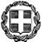 ΕΛΛΗΝΙΚΗ ΔΗΜΟΚΡΑΤΙΑΥΠΟΥΡΓΕΙΟ  ΠΑΙΔΕΙΑΣ,ΕΡΕΥΝΑΣ KAI ΘΡΗΣΚΕΥΜΑΤΩΝ ----ΠΕΡΙΦΕΡΕΙΑΚΗ Δ/ΝΣΗ Π. & Δ. ΕΚΠ/ΣΗΣ ΗΠΕΙΡΟΥ----Δ/ΝΣΗ ΔΕΥΤΕΡΟΒΑΘΜΙΑΣ ΕΚΠΑΙΔΕΥΣΗΣ  Ν. ΑΡΤΑΣ--------Ταχ. Δ/νση: 3/40 Σύνταγμα ΕυζώνωνΤ.Κ. – Πόλη: 47100–  ΆρταΙστοσελίδα: 4lyk-artas.art.sch.grEmail: mail@4lyk-artas.art.sch.grΠληροφορίες:Τσιφετάκη ΕλπίδαΤηλέφωνο: 2681028203FAX: 2681028203Άρτα,25 – 01 – 2017 Αρ. Πρωτ.: 128ΕΛΛΗΝΙΚΗ ΔΗΜΟΚΡΑΤΙΑΥΠΟΥΡΓΕΙΟ  ΠΑΙΔΕΙΑΣ,ΕΡΕΥΝΑΣ KAI ΘΡΗΣΚΕΥΜΑΤΩΝ ----ΠΕΡΙΦΕΡΕΙΑΚΗ Δ/ΝΣΗ Π. & Δ. ΕΚΠ/ΣΗΣ ΗΠΕΙΡΟΥ----Δ/ΝΣΗ ΔΕΥΤΕΡΟΒΑΘΜΙΑΣ ΕΚΠΑΙΔΕΥΣΗΣ  Ν. ΑΡΤΑΣ--------Ταχ. Δ/νση: 3/40 Σύνταγμα ΕυζώνωνΤ.Κ. – Πόλη: 47100–  ΆρταΙστοσελίδα: 4lyk-artas.art.sch.grEmail: mail@4lyk-artas.art.sch.grΠληροφορίες:Τσιφετάκη ΕλπίδαΤηλέφωνο: 2681028203FAX: 2681028203ΕΛΛΗΝΙΚΗ ΔΗΜΟΚΡΑΤΙΑΥΠΟΥΡΓΕΙΟ  ΠΑΙΔΕΙΑΣ,ΕΡΕΥΝΑΣ KAI ΘΡΗΣΚΕΥΜΑΤΩΝ ----ΠΕΡΙΦΕΡΕΙΑΚΗ Δ/ΝΣΗ Π. & Δ. ΕΚΠ/ΣΗΣ ΗΠΕΙΡΟΥ----Δ/ΝΣΗ ΔΕΥΤΕΡΟΒΑΘΜΙΑΣ ΕΚΠΑΙΔΕΥΣΗΣ  Ν. ΑΡΤΑΣ--------Ταχ. Δ/νση: 3/40 Σύνταγμα ΕυζώνωνΤ.Κ. – Πόλη: 47100–  ΆρταΙστοσελίδα: 4lyk-artas.art.sch.grEmail: mail@4lyk-artas.art.sch.grΠληροφορίες:Τσιφετάκη ΕλπίδαΤηλέφωνο: 2681028203FAX: 2681028203ΠΡΟΣΤΑΞΙΔΙΩΤΙΚΑ ΓΡΑΦΕΙΑΗ ΔιευθύντριαΤσιφετάκη Ελπίδα